Comune di Nepi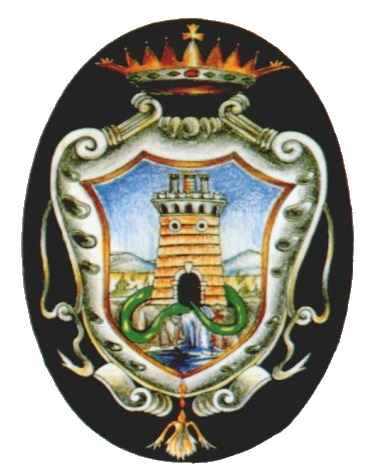 Provincia di ViterboAllo Sportello Unico Attività Produttive di 	Protocollo n. ....................... Data di protocollazione ........./......../............N.B. L’istanza verrà trasmessa dal SUAP al Questore territorialmente competente.Il sottoscritto ................................................................. nato a ............................................ il ......./....../............Nazionalità ................................ residente in ....................................... Via ........................................ n. ..........Telefono ........................................................... casella PEC .............................................................................nella sua qualità di:	titolare della omonima ditta individuale	legale rappresentante della società .......................................................................................................avente sede ....................................................................CF/P.IVA .........................................................................Nr. di iscrizione al Registro Imprese .................................... del ......./....../............CHIEDE AUTORIZZAZIONE PERA tal fine,consapevole che chi rilascia una dichiarazione falsa, anche in parte, perde i benefici eventualmente conseguiti e subisce sanzioni penaliDICHIARAUbicazione dello stabilimento di produzione, trasformazione e distribuzione di prodotti di origine animale ................................................................ n. ...... all’interno di: esercizio di vicinato in fase avvio dell’attività ; media o grande struttura di vendita in fase avvio dell’attività. in esercizio commerciale già attivatoTitolo abilitativo: Autorizzazione n. .................................... del ....../....../.............DICHIARAZIONI OBBLIGATORIEdi essere in possesso dei requisiti morali prescritti dalla vigente normativa e che nei propri confronti non sussistono cause di decadenza o sospensione previste dal D.Lgs. n. 159/2011, art. 67;solo in caso di società: che le persone sotto elencate sono in possesso dei requisiti morali prescritti dalla vigente normativa e che nei propri confronti non sussistono cause di decadenza o sospensione previste dal D.Lgs. 159/2011, art. 67: legale rappresentante: ..............................................................;socio: ........................................................................................;altro: ..........................................................................................;di essere consapevole che, ai sensi dell’art. 4, c.3 del Regolamento n. 853/2004/CE, uno stabilimento soggetto al riconoscimento può operare solo se l'autorità competente: a) ha concesso allo stabilimento il riconoscimento affinché possa operare a seguito di un'ispezione in loco o, b) ha fornito allo stabilimento un riconoscimento condizionale; ai sensi dell’art. 4, c.4 del Regolamento n. 853/2004/CE di impegnarsi a cessare di operare se l'autorità competente ritira il riconoscimento o, in caso di riconoscimento condizionale, non lo proroga o non concede il pieno riconoscimento;di essere informato, tramite apposita informativa resa disponibile dall’ente a cui è indirizzato il presente documento, ai sensi e per gli effetti degli articoli 13 e seg. del Regolamento Generale sulla Protezione dei Dati (RGPD-UE 2016/679), che i dati personali raccolti saranno trattati, anche con strumenti informatici, esclusivamente nell’ambito del procedimento per il quale la presente istanza/dichiarazione viene resa;di essere a conoscenza delle norme e condizioni relative all’esercizio dell’attività, impegnandosi a produrre la documentazione che il Comune riterrà di acquisire, nonché a fornire ogni notizia utile nei termini richiesti;di essere consapevole che, ai sensi degli artt. 75 e 76 D.P.R. 445/2000, qualora la domanda contenga false o mendaci dichiarazioni, fatte salve le sanzioni penali, essa verrà annullata d'ufficio ai sensi delle vigenti disposizioni di legge;di allegare alla presente, copia della documentazione richiesta dalla modulistica comunale.Documentazione allegata all’Istanza (a pena di irricevibilità):quietanza di versamento diritti di segreteria (qualora previsti);marca da bollo dell’importo di Euro .................;copia documento di identità;copia permesso di soggiorno o carta di soggiorno del firmatario (per cittadini extracomunitari, anche per chi è stato riconosciuto rifugiato politico; se il permesso scade entro 30 giorni: copia ricevuta richiesta di rinnovo);procura speciale (solo per le pratiche presentate on-line da un soggetto intermediario);scheda di dettaglio relativa alla categoria/attività/specie/prodotti di cui si chiede il riconoscimento, utilizzando il modello approvato con Deliberazione/Determinazione regionale.Data ......./....../............Documento firmato digitalmente ai sensi delle vigenti disposizioni di legge.Produzione, trasformazione e distribuzione di prodotti di origine animale (macelli, caseifici, prodotti ittici, uova e altro)ISTANZA DI AUTORIZZAZIONE(art. 4, c.3 del Regolamento n. 853/2004/CE)PRODUZIONE, TRASFORMAZIONE E DISTRIBUZIONE DI PRODOTTI DI ORIGINE ANIMALE (MACELLI, CASEIFICI, PRODOTTI ITTICI, UOVA E ALTRO) 	